工程包含文件，但CSL库和C55_dsplib库暂未用到。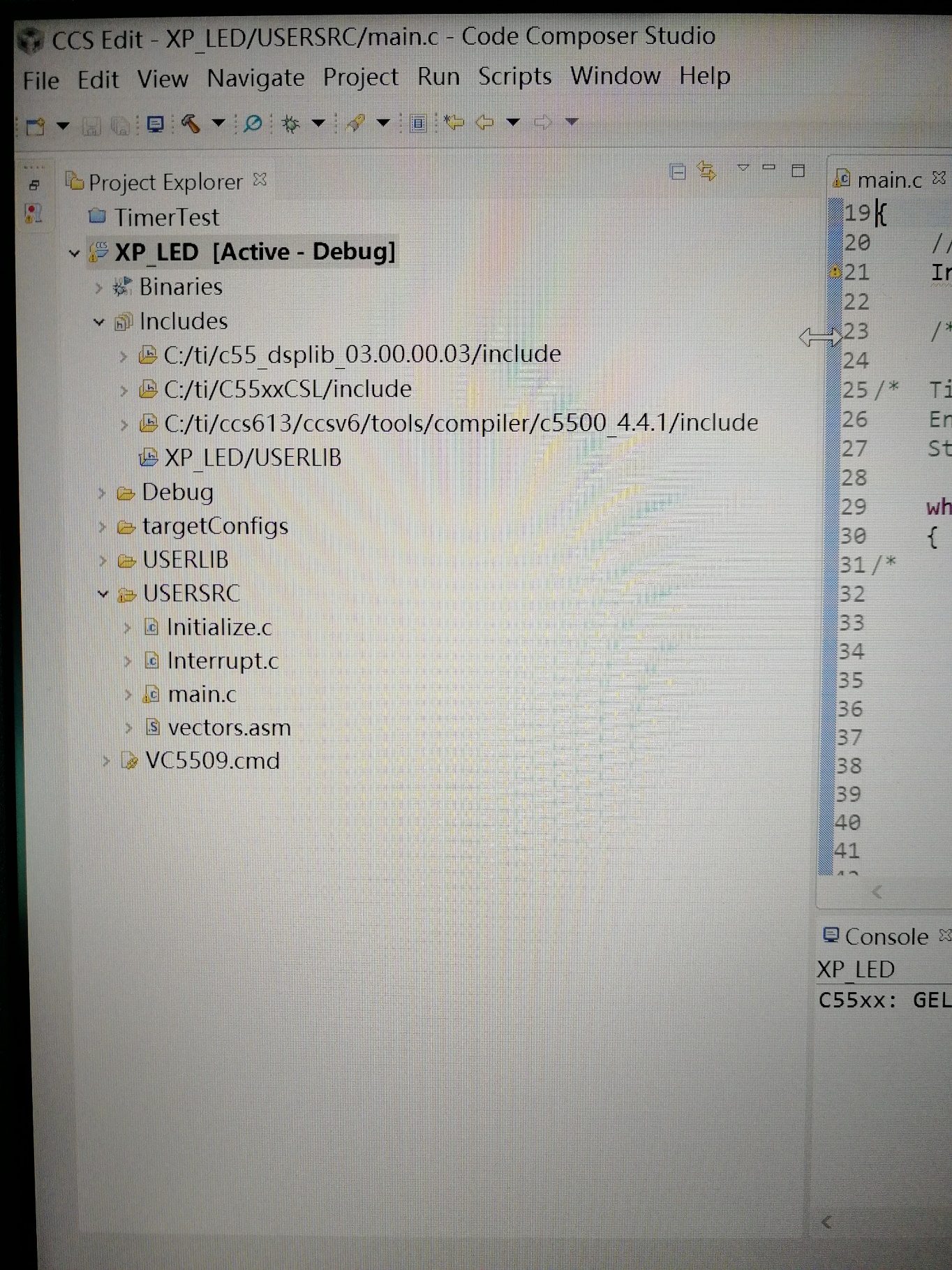 中断向量表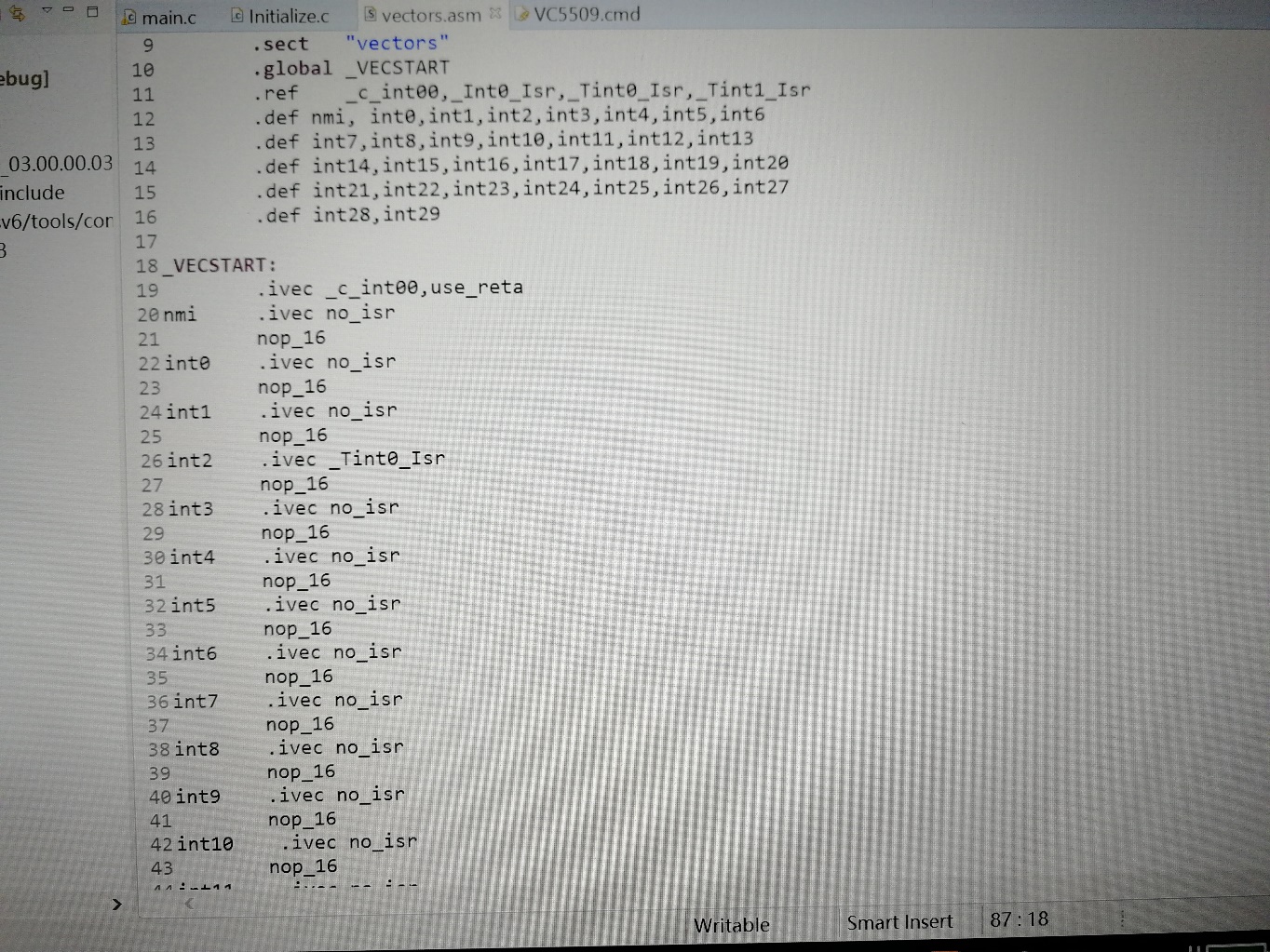 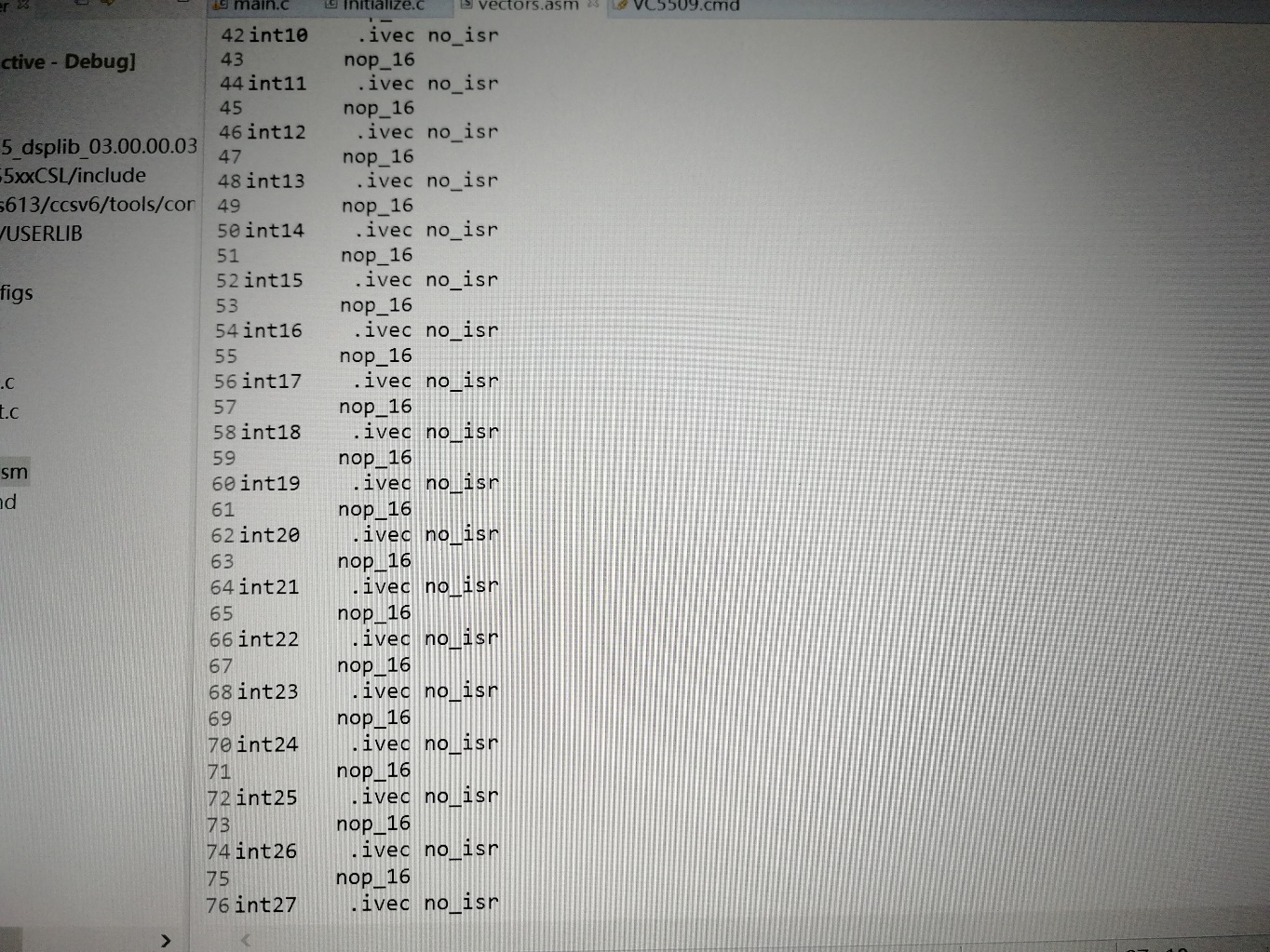 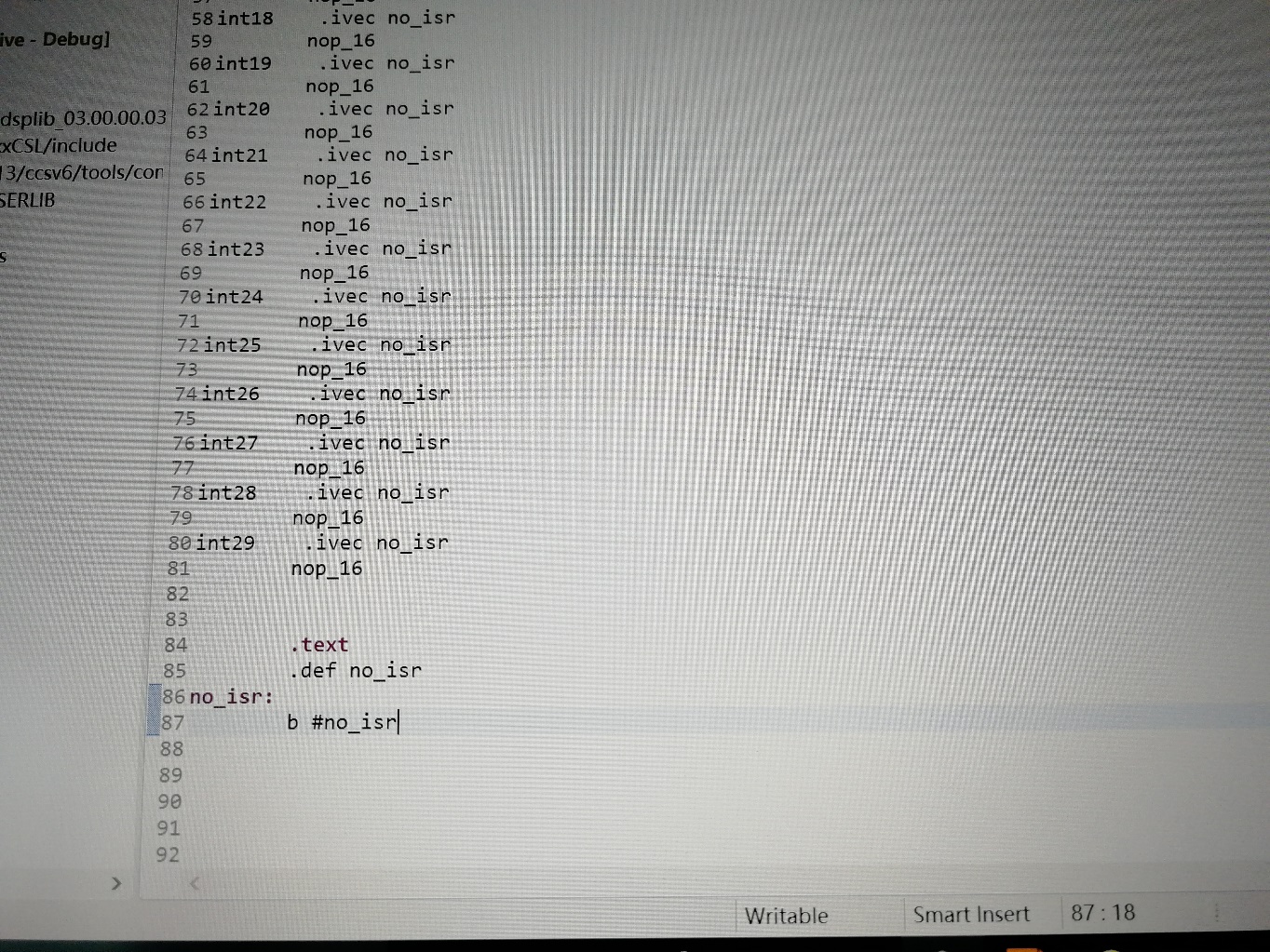 .cmd文件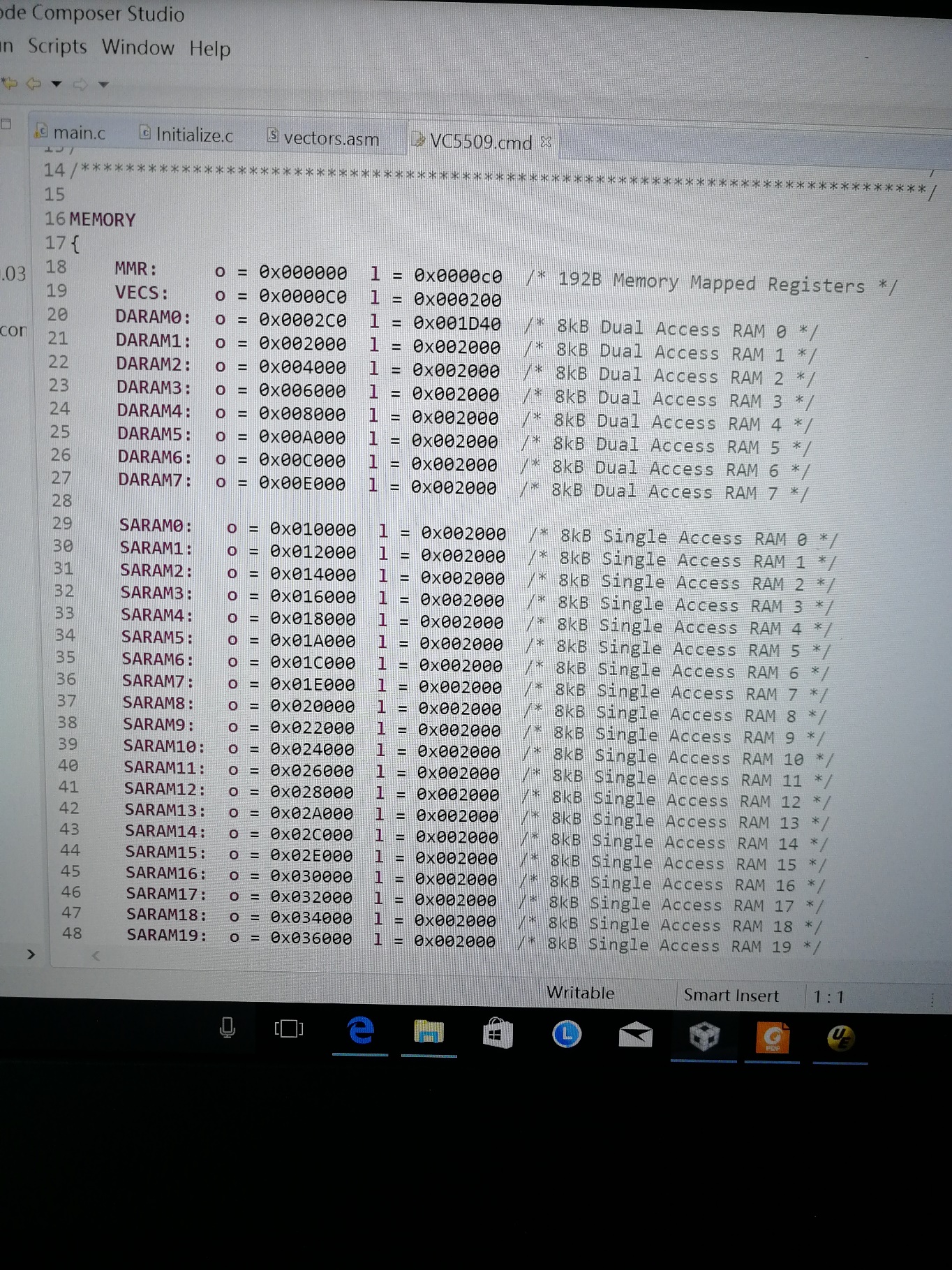 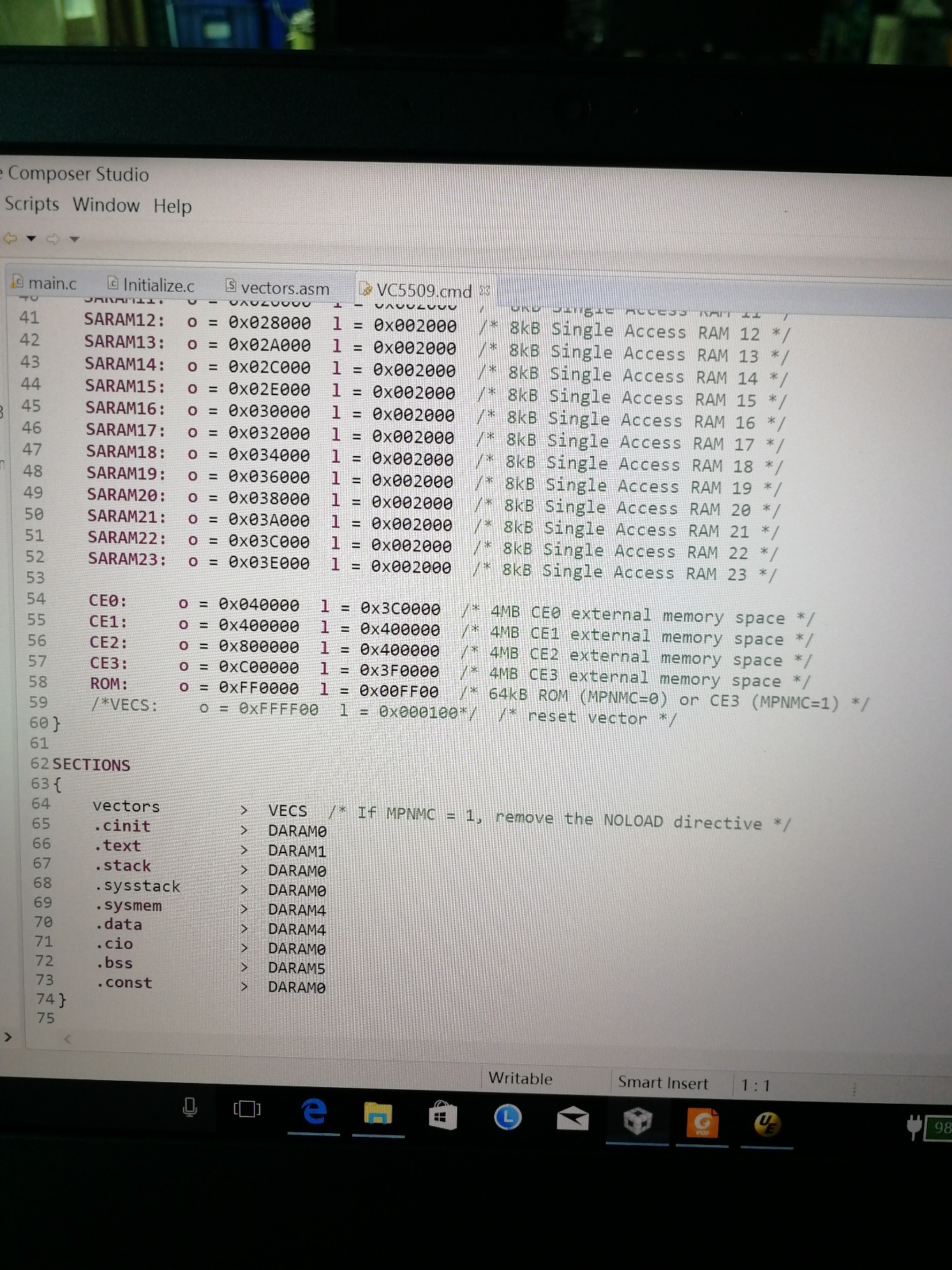 中断服务程序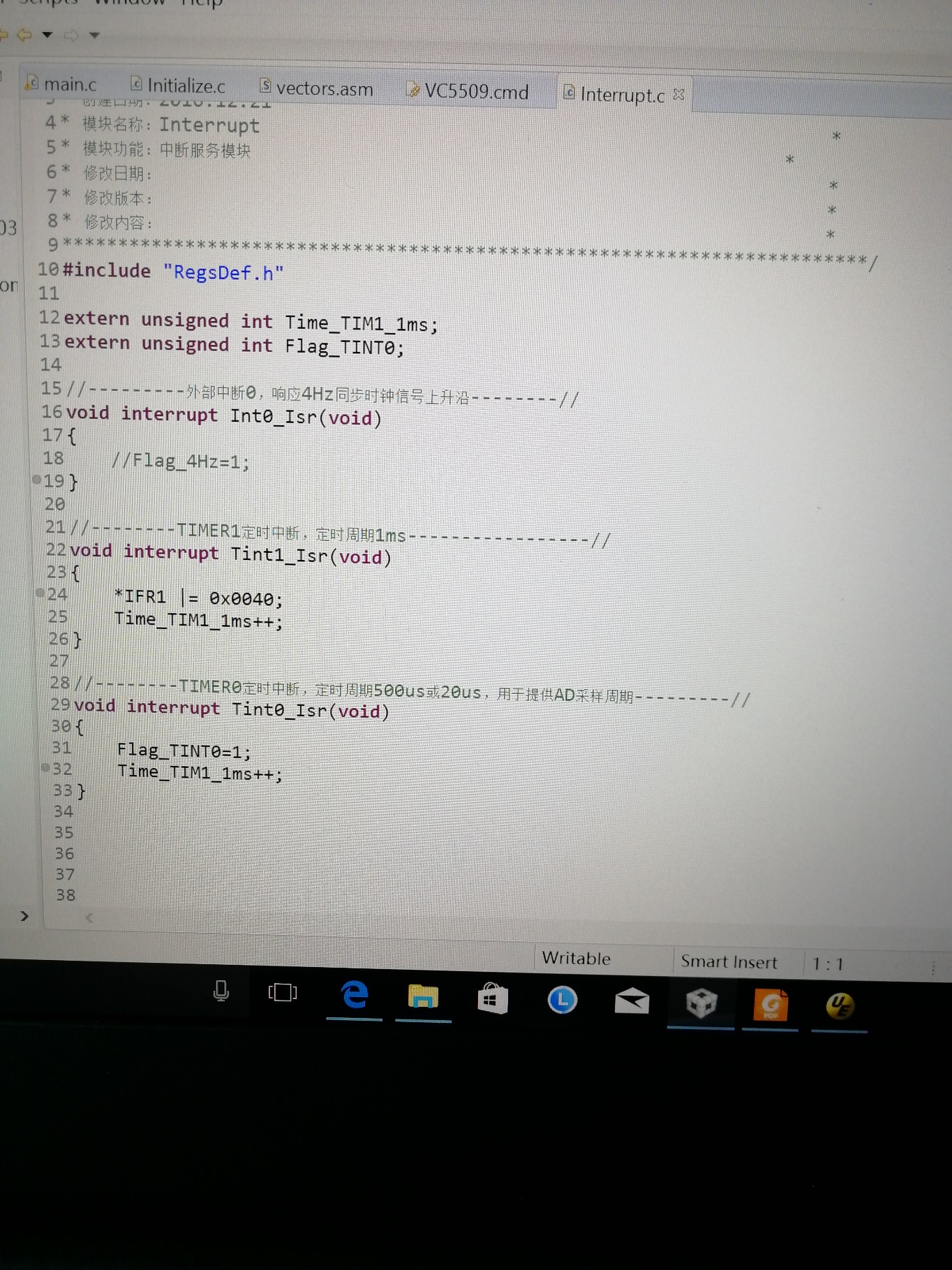 初始化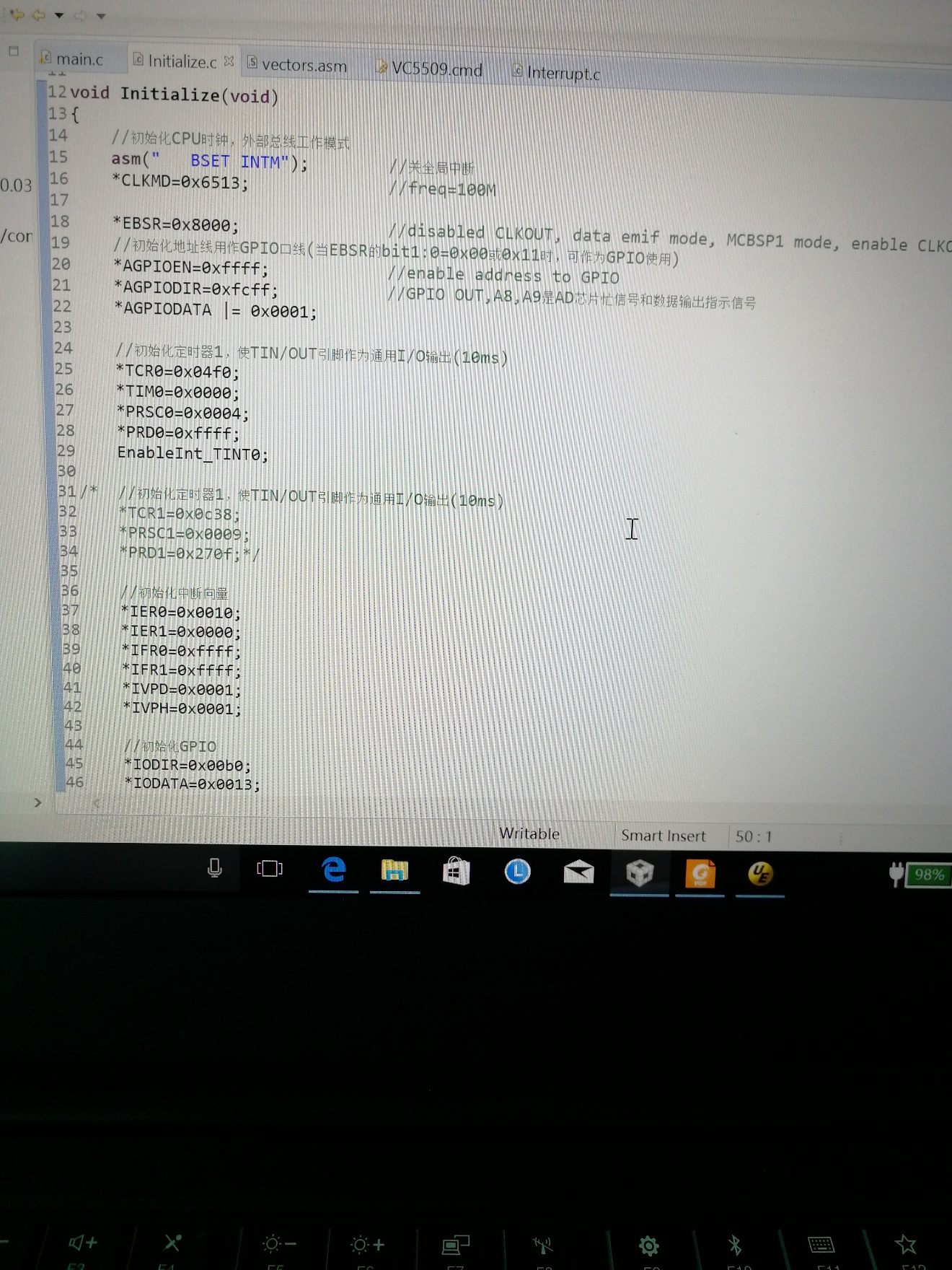 Main.C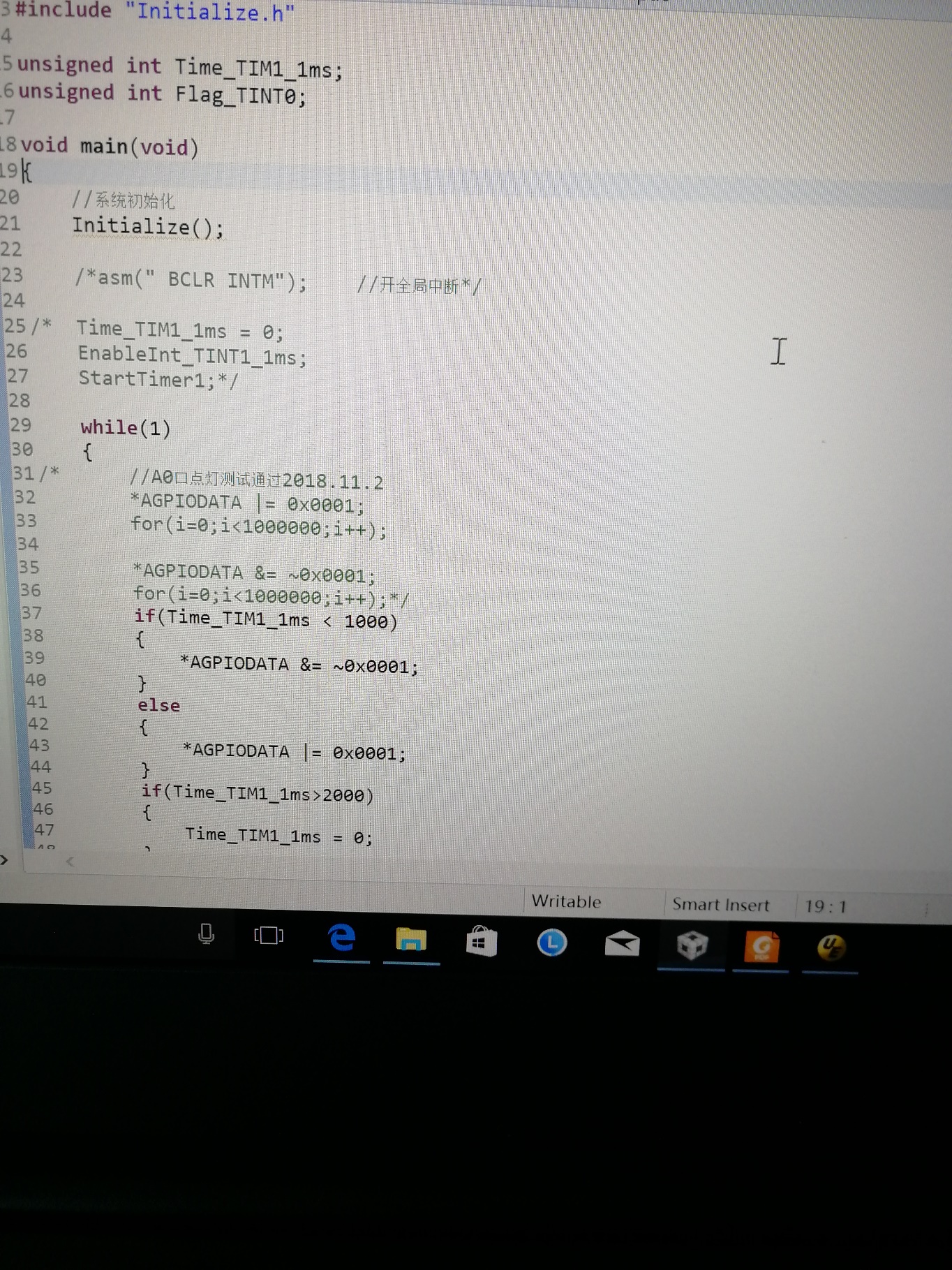 程序运行后暂停出现的提示。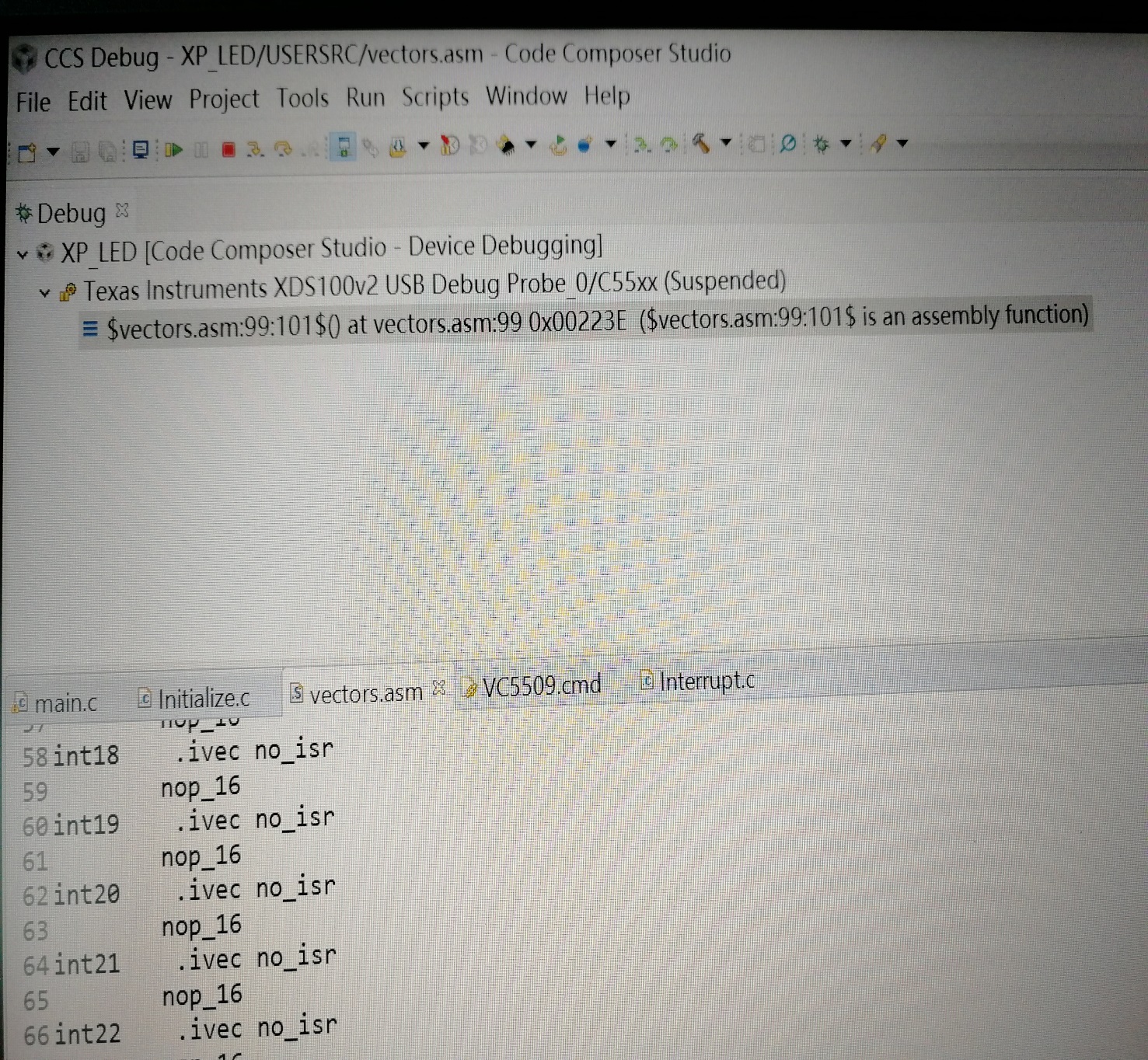 